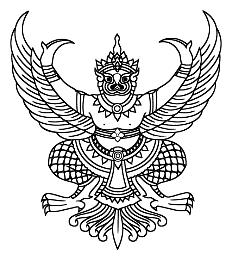 ข้อบังคับมหาวิทยาลัยธรรมศาสตร์ ว่าด้วยหลักเกณฑ์และวิธีการประเมินผลการปฏิบัติงานของผู้บริหาร (ฉบับที่ ๓) พ.ศ.๒๕๖๓ …………………….............................. 	โดยที่เป็นการสมควรแก้ไขเพิ่มเติมข้อบังคับมหาวิทยาลัยธรรมศาสตร์ว่าด้วยหลักเกณฑ์
และวิธีการประเมินผลการปฏิบัติงานของผู้บริหาร	อาศัยอำนาจตามความในมาตรา ๒๓ (๒) และมาตรา ๕๗ แห่งพระราชบัญญัติมหาวิทยาลัยธรรมศาสตร์ พ.ศ. ๒๕๕๘ และโดยมติสภามหาวิทยาลัยในการประชุมครั้งที่ ๓/๒๕๖๓ 
เมื่อวันที่ ๒๐ เมษายน ๒๕๖๓ เห็นชอบให้ออกข้อบังคับไว้ดังต่อไปนี้	ข้อ ๑ ข้อบังคับนี้เรียกว่า “ข้อบังคับมหาวิทยาลัยธรรมศาสตร์ว่าด้วยหลักเกณฑ์และวิธีการประเมินผลการปฏิบัติงานของผู้บริหาร (ฉบับที่ ๓) พ.ศ. ๒๕๖๓”	ข้อ ๒ ข้อบังคับนี้ให้ใช้บังคับถัดจากวันประกาศเป็นต้นไป	ข้อ ๓ ให้ยกเลิกความใน (จ) ใน (๑) ของข้อ ๕ แห่งข้อบังคับมหาวิทยาลัยธรรมศาสตร์ว่าด้วยหลักเกณฑ์และวิธีการประเมินผลการปฏิบัติงานของผู้บริหาร พ.ศ. ๒๕๖๑ และให้ใช้ข้อความต่อไปนี้แทน	“(จ) เลขานุการสภามหาวิทยาลัยหรือผู้ช่วยเลขานุการสภามหาวิทยาลัยที่สภามหาวิทยาลัยมอบหมาย กรรมการและเลขานุการ”	ข้อ ๔ ให้ยกเลิกความใน (ฉ) ใน (๒) ของข้อ ๕ แห่งข้อบังคับมหาวิทยาลัยธรรมศาสตร์ว่าด้วยหลักเกณฑ์และวิธีการประเมินผลการปฏิบัติงานของผู้บริหาร พ.ศ.๒๕๖๑ ที่แก้ไขเพิ่มเติมโดยข้อบังคับมหาวิทยาลัยธรรมศาสตร์ว่าด้วยหลักเกณฑ์และวิธีการประเมินผลการปฏิบัติงานของผู้บริหาร (ฉบับที่ ๒) 
พ.ศ. ๒๕๖๑ และให้ใช้ความต่อไปนี้แทน	“(ฉ) เลขานุการสภามหาวิทยาลัยหรือผู้ช่วยเลขานุการสภามหาวิทยาลัยที่สภามหาวิทยาลัยมอบหมาย กรรมการและเลขานุการ”		ประกาศ  ณ  วันที่  ๒๐  เมษายน พ.ศ.  ๒๕๖๓